На основу члана 36. став 7. Закона о јавним набавкама  („Службени гласник РС“, број 124/2012, 14/15 и 68/15)КЛИНИЧКИ ЦЕНТАР ВОЈВОДИНЕ, ул. Хајдук Вељкова бр. 1, Нови СадОбјављује:Обавештење о покретању преговарачкаг поступка без објављивања позива за подношење понуда, број 04-20-ПНазив, адреса и интернет страница наручиоцаКлинички центар Војводине, ул. Хајдук Вељкова бр. 1, 21000 Нови Сад, www.kcv.rsВрста наручиоцаКлинички центар - здравствоОпис предмета јавне набавке, назив и ознака из општег речника набавкеНабавка имплантата за преломе бутне кости и потколенице за потребе Клинике за ортопедску хирургију и трауматологију Клиничког центра Војводине Ознака из општег речника набавке: 33183100 - ортопедски имплантатиПредмет јавне набавке је обликован у 4 партије.Основ за примену преговарачког поступкаОснов за примену преговарачког поступка је изузетна хитност проузрокована ванредним околностима која никако нису у вези и не зависи од воље наручиоца, а разлози су следећи:Кашњење у спровођењу поступка јавне набавке за имплантате за преломе бутне кости и потколенице од стране Републичког фонда за здравствено осигурање;Наручилац спроводи преговарачки поступак на основу инструкције Републичког фонда за здравствено осигурање 404-1-85/19-7 од дана 23.01.2020. године којим смо обавештени да, док се не заврше активности око спровођења централизованог поступка јавне набавке за имплантате за преломе бутне кости и потколенице, обезбедимо довољне количине за период од месец дана у циљу континуиране здравствене заштите.Образложење: У складу са чланом 36. став 1. тачка 1) Закона о јавним набавкама, предвиђено је да наручилац може спровести преговарачки поступак без објављивања позива ако због изузетне хитности проуроковане ванредним околностима или непредвиђеним догађајим, чије наступање ни у ком случају не зависи од воље наручиоца, наручилац није могао да поступи у роковима одређеним за отворени поступак.Назив и адреса лица којима ће наручилац послати позив за подношење понуда:КЛИНИЧКИ ЦЕНТАР ВОЈВОДИНЕАутономна покрајина Војводина, Република СрбијаХајдук Вељкова 1, 21000 Нови Сад,т: +381 21/484 3 484 e-адреса: uprava@kcv.rswww.kcv.rs“MAKLER”d.o.o. ул. Београдска  бр. 39, Београд, office@makler.rs„MARK MEDICAL” д.о.о. ул. Сање Живановића бр. 42, Београд info-srb@mark-medical.com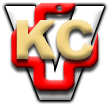 